SENDING INSTITUTIONRECEIVING INSTITUTIONPERSONAL STATEMENT (please briefly describe the reasons for applying to this University and Erasmus+ program – 50 – 60 words max).APPROVALS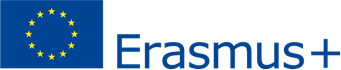 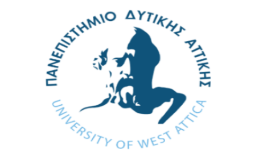 ERASMUS+ INTERNATIONAL CREDIT MOBILITY (KA107/8_____)STUDENT MOBILITY APPLICATION FORMSTUDIES (SMS)ERASMUS+ INTERNATIONAL CREDIT MOBILITY (KA107/8_____)STUDENT MOBILITY APPLICATION FORMSTUDIES (SMS)ERASMUS+ INTERNATIONAL CREDIT MOBILITY (KA107/8_____)STUDENT MOBILITY APPLICATION FORMSTUDIES (SMS)ERASMUS+ INTERNATIONAL CREDIT MOBILITY (KA107/8_____)STUDENT MOBILITY APPLICATION FORMSTUDIES (SMS)ERASMUS+ INTERNATIONAL CREDIT MOBILITY (KA107/8_____)STUDENT MOBILITY APPLICATION FORMSTUDIES (SMS)ERASMUS+ INTERNATIONAL CREDIT MOBILITY (KA107/8_____)STUDENT MOBILITY APPLICATION FORMSTUDIES (SMS)ERASMUS+ INTERNATIONAL CREDIT MOBILITY (KA107/8_____)STUDENT MOBILITY APPLICATION FORMSTUDIES (SMS)ERASMUS+ INTERNATIONAL CREDIT MOBILITY (KA107/8_____)STUDENT MOBILITY APPLICATION FORMSTUDIES (SMS)ERASMUS+ INTERNATIONAL CREDIT MOBILITY (KA107/8_____)STUDENT MOBILITY APPLICATION FORMSTUDIES (SMS)ERASMUS+ INTERNATIONAL CREDIT MOBILITY (KA107/8_____)STUDENT MOBILITY APPLICATION FORMSTUDIES (SMS)ERASMUS+ INTERNATIONAL CREDIT MOBILITY (KA107/8_____)STUDENT MOBILITY APPLICATION FORMSTUDIES (SMS)ERASMUS+ INTERNATIONAL CREDIT MOBILITY (KA107/8_____)STUDENT MOBILITY APPLICATION FORMSTUDIES (SMS)ERASMUS+ INTERNATIONAL CREDIT MOBILITY (KA107/8_____)STUDENT MOBILITY APPLICATION FORMSTUDIES (SMS)ERASMUS+ INTERNATIONAL CREDIT MOBILITY (KA107/8_____)STUDENT MOBILITY APPLICATION FORMSTUDIES (SMS)APPLICANT’S PERSONAL & ACADEMIC DETAILSAPPLICANT’S PERSONAL & ACADEMIC DETAILSAPPLICANT’S PERSONAL & ACADEMIC DETAILSAPPLICANT’S PERSONAL & ACADEMIC DETAILSAPPLICANT’S PERSONAL & ACADEMIC DETAILSAPPLICANT’S PERSONAL & ACADEMIC DETAILSAPPLICANT’S PERSONAL & ACADEMIC DETAILSAPPLICANT’S PERSONAL & ACADEMIC DETAILSAPPLICANT’S PERSONAL & ACADEMIC DETAILSAPPLICANT’S PERSONAL & ACADEMIC DETAILSAPPLICANT’S PERSONAL & ACADEMIC DETAILSAPPLICANT’S PERSONAL & ACADEMIC DETAILSAPPLICANT’S PERSONAL & ACADEMIC DETAILSAPPLICANT’S PERSONAL & ACADEMIC DETAILSSurname: Surname: Surname: Surname: Surname: Surname: First name: First name: First name: First name: First name: First name: First name: First name: Father’s name & surname: Father’s name & surname: Father’s name & surname: Father’s name & surname: Father’s name & surname: Father’s name & surname: Mother’s Name & Surname: Mother’s Name & Surname: Mother’s Name & Surname: Mother’s Name & Surname: Mother’s Name & Surname: Mother’s Name & Surname: Mother’s Name & Surname: Mother’s Name & Surname: Emergency Contact Details (Name, Surname, Telephone, Email): Emergency Contact Details (Name, Surname, Telephone, Email): Emergency Contact Details (Name, Surname, Telephone, Email): Emergency Contact Details (Name, Surname, Telephone, Email): Emergency Contact Details (Name, Surname, Telephone, Email): Emergency Contact Details (Name, Surname, Telephone, Email): Emergency Contact Details (Name, Surname, Telephone, Email): Emergency Contact Details (Name, Surname, Telephone, Email): Emergency Contact Details (Name, Surname, Telephone, Email): Emergency Contact Details (Name, Surname, Telephone, Email): Emergency Contact Details (Name, Surname, Telephone, Email): Emergency Contact Details (Name, Surname, Telephone, Email): Emergency Contact Details (Name, Surname, Telephone, Email): Emergency Contact Details (Name, Surname, Telephone, Email): Sending Faculty/Department in Home University: Sending Faculty/Department in Home University: Sending Faculty/Department in Home University: Sending Faculty/Department in Home University: Sending Faculty/Department in Home University: Sending Faculty/Department in Home University: Sending Faculty/Department in Home University: Sending Faculty/Department in Home University: Sending Faculty/Department in Home University: Sending Faculty/Department in Home University: Sending Faculty/Department in Home University: Sending Faculty/Department in Home University: Sending Faculty/Department in Home University: Sending Faculty/Department in Home University: Receiving Faculty/Department in Host University: Receiving Faculty/Department in Host University: Receiving Faculty/Department in Host University: Receiving Faculty/Department in Host University: Receiving Faculty/Department in Host University: Receiving Faculty/Department in Host University: Receiving Faculty/Department in Host University: Receiving Faculty/Department in Host University: Receiving Faculty/Department in Host University: Receiving Faculty/Department in Host University: Receiving Faculty/Department in Host University: Receiving Faculty/Department in Host University: Receiving Faculty/Department in Host University: Receiving Faculty/Department in Host University: Level of Study:      Bachelor        Master       DoctorateLevel of Study:      Bachelor        Master       DoctorateLevel of Study:      Bachelor        Master       DoctorateLevel of Study:      Bachelor        Master       DoctorateLevel of Study:      Bachelor        Master       DoctorateLevel of Study:      Bachelor        Master       DoctorateLevel of Study:      Bachelor        Master       DoctorateLevel of Study:      Bachelor        Master       DoctorateLevel of Study:      Bachelor        Master       DoctorateLevel of Study:      Bachelor        Master       DoctorateLevel of Study:      Bachelor        Master       DoctorateLevel of Study:      Bachelor        Master       DoctorateLevel of Study:      Bachelor        Master       DoctorateLevel of Study:      Bachelor        Master       DoctorateDate of birth:      /     /Nationality: Nationality: Nationality: Nationality: Nationality: Nationality: Nationality: Nationality: Nationality: Nationality: Gender:M F Home address: Home address: Home address: Home address: Home address: Home address: Home address: Mobile Phone: Mobile Phone: Mobile Phone: Mobile Phone: Mobile Phone: Mobile Phone: Mobile Phone: Home address: Home address: Home address: Home address: Home address: Home address: Home address: Email: Email: Email: Email: Email: Email: Email: Passport No:Passport No:Passport No:Issue Date:    /      /Issue Date:    /      /Issue Date:    /      /Issue Date:    /      /Issue Date:    /      /Issue Date:    /      /Expiry Date:      /     /Expiry Date:      /     /Expiry Date:      /     /Expiry Date:      /     /Expiry Date:      /     /ΒΑΝΚ Name:ΒΑΝΚ Name:ΙΒΑΝ:ΙΒΑΝ:ΙΒΑΝ:ΙΒΑΝ:ΙΒΑΝ:ΙΒΑΝ:SWIFT CODE:SWIFT CODE:SWIFT CODE:SWIFT CODE:SWIFT CODE:SWIFT CODE:Additional Support for Disability: Additional Support for Disability: Yes  Yes  Yes  No No No No No Previous ERASMUS Experience:  Previous ERASMUS Experience:  Yes  Yes  Yes  No No No No No No No No No If yes, please specify (number of months):If yes, please specify (number of months):If yes, please specify (number of months):If yes, please specify (number of months):If yes, please specify (number of months):If yes, please specify (number of months):If yes, please specify (number of months):If yes, please specify (number of months):If yes, please specify (number of months):If yes, please specify (number of months):If yes, please specify (number of months):If yes, please specify (number of months):If yes, please specify (number of months):If yes, please specify (number of months):Name:Name:Erasmus code (OID):Country:Address:Address:Contact Person’s Details:
Contact Person’s Details:
InstitutionCountryACADEMIC YEAR: 20…..…/20………ACADEMIC YEAR: 20…..…/20………Duration of stay (months)No. of ECTS creditsInstitutionCountryFALLSPRINGDuration of stay (months)No. of ECTS creditsUNIVERSITY OF WEST ATTICAGREECEName of the applicant:Date:    /    /                                                                                 Signature:Name of E+ ICM Sending IR:Date:    /    /                                                                                 Signature:Name of E+ ICM Uniwa Institutional Coordinator:Date:    /    /                                                                                 Signature: